NOT :  Dengelenmiş kuvvetlerin etkisindeki cisim  hareketli ise sahip olduğu süratle  hareketine  devam eder.soru 1)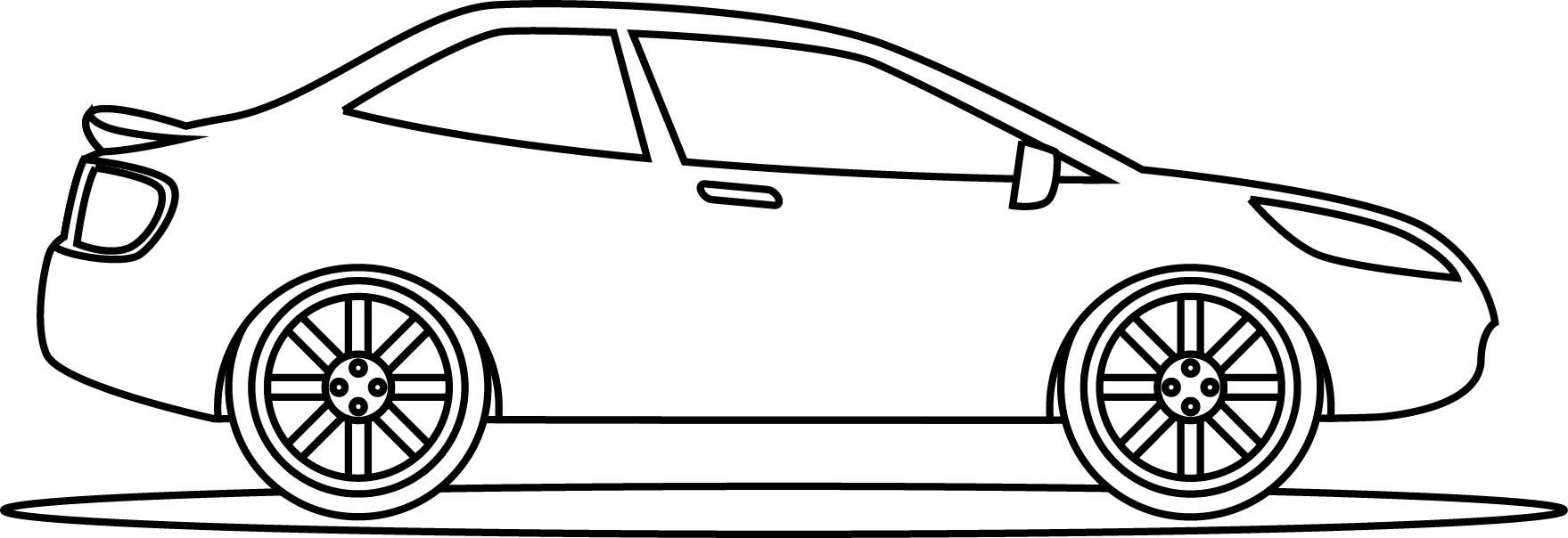 Yandaki araç     doğuya doğru gitmektedir.  Mor  okla 20 km ile doğuya , yeşil okla da 20 km  ile batıya  gitmektedir. Yani dengelenmiş  bir kuvvet söz konusudur.buna göre aracın yönü ne olur ?……………………………………..Soru 2) 1 dakikada  180 m yol alan Ali’nin  saniyede kaç m yol  almaktadır ?Soru 3)1  saatte  36 km  yol giden İlknur ‘un  m/sn de aldığı  yolu  bulunuz.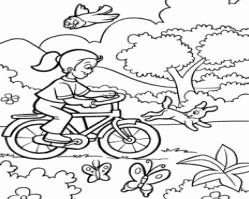 Soru 4) 2 saatte 144 km  yol alan bisikletti Rojin’in  hızını m/sn  cinsinden  bulunuz.Soru 5) 100 metrelik mesafeyi 5 saniyede koşan atlet Seher ‘in hızını m/ saniye cinsinden  bulunuz.alınan yol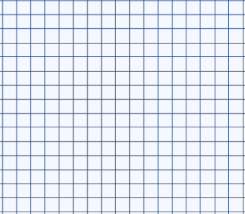 Soru 6)20                                                              Yanda verilen yol / zaman grafiğine                15                                                           göre 7 saat sonra kaç km yol  alınır ?               105 zaman1         2              3        4  saatNOT :  Dengelenmiş kuvvetlerin etkisindeki cisim  hareketli ise sahip olduğu süratle  hareketine  devam eder.soru 1)Yandaki araç     doğuya doğru gitmektedir.  Mor  okla 20 km ile doğuya , yeşil okla da 20 km  ile batıya  gitmektedir. Yani dengelenmiş  bir kuvvet söz konusudur.buna göre aracın yönü ne olur ?……………………………………..Soru 2) 1 dakikada  180 m yol alan Ali’nin  saniyede kaç m yol  almaktadır ?Soru 3)1  saatte  36 km  yol giden İlknur ‘un  m/sn de aldığı  yolu  bulunuz.Soru 4) 2 saatte 144 km  yol alan bisikletti Rojin’in  hızını m/sn  cinsinden  bulunuz.Soru 5) 100 metrelik mesafeyi 5 saniyede koşan atlet Seher ‘in hızını m/ saniye cinsinden  bulunuz.alınan yolSoru 6) 20                                                              Yanda verilen yol / zaman grafiğine                15                                                           göre 7 saat sonra kaç km yol  alınır ?               10                 5                                                         zaman1         2              3        4  saatSoru 1 ) Cansu 15 km  yolu  15 saniyede gidiyor. Cansununsüratini   m / sn cinsinden  bulunuz.Soru 2 ) saatte 90 km  yol alan  bir otomobilin  1 sn  kaç m yol alır ?Soru 3) 1 saniyede 5 m yol alan  bir araç 18 km yolu  kaç saatte alır ?Soru 4) saniyede 15  m  yol alan  bir yunus, 20 dakikada  kaç m yol alır ?Soru 5) sürat   ( km)                                     sürat / zaman  grafiğine göre  7 dakika         40                                                             sonra kaç km  olur ?          30         20        10                                                             zaman ( dak ) 2         4          6          8  Soru 6)3  dakikada 90 km yol alan bir aslanın  m /sn  de  aldığı  yolu  bulunuz.derskitabicevaplarim.comSoru 1 ) Cansu 15 km  yolu  15 saniyede gidiyor. Cansununsüratini   m / sn cinsinden  bulunuz.Soru 2 ) saatte 90 km  yol alan  bir otomobilin  1 sn  kaç m yol alır ?Soru 3) 1 saniyede 5 m yol alan  bir araç 18 km yolu  kaç saatte alır ?Soru 4) saniyede 15  m  yol alan  bir yunus, 20 dakikada  kaç m yol alır ?Soru 5) sürat   ( km)                                     sürat / zaman  grafiğine göre  7 dakika         40                                                             sonra kaç km  olur ?          30         20        10                                                             zaman ( dak ) 2         4          6          8  Soru 6)3  dakikada 90 km yol alan bir aslanın  m /sn  de  aldığı  yolu  bulunuz.derskitabicevaplarim.com